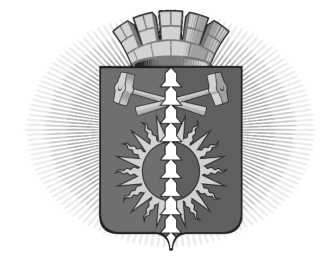 АДМИНИСТРАЦИЯ  ГОРОДСКОГО ОКРУГА ВЕРХНИЙ ТАГИЛПОСТАНОВЛЕНИЕот 29.10.2020от 29.10.2020№ 529529г. Верхний Тагилг. Верхний Тагилг. Верхний Тагилг. Верхний Тагилг. Верхний ТагилОб утверждении ежегодного плана проведения плановых проверок юридических лиц и индивидуальных предпринимателей                                   на территории городского округа Верхний Тагил на 2021 годОб утверждении ежегодного плана проведения плановых проверок юридических лиц и индивидуальных предпринимателей                                   на территории городского округа Верхний Тагил на 2021 годОб утверждении ежегодного плана проведения плановых проверок юридических лиц и индивидуальных предпринимателей                                   на территории городского округа Верхний Тагил на 2021 годОб утверждении ежегодного плана проведения плановых проверок юридических лиц и индивидуальных предпринимателей                                   на территории городского округа Верхний Тагил на 2021 годОб утверждении ежегодного плана проведения плановых проверок юридических лиц и индивидуальных предпринимателей                                   на территории городского округа Верхний Тагил на 2021 годВ соответствии со статьей 20 Жилищного кодекса Российской Федерации, Федеральным законом от 6 октября 2003 года № 131-ФЗ «Об общих принципах организации местного самоуправления в Российской Федерации», Федеральным законом от 25 декабря 2008 года № 273-ФЗ «О противодействии коррупции», Федеральным законом от 26 декабря 2008 года № 294-ФЗ «О защите прав юридических лиц и индивидуальных предпринимателей при осуществлении государственного контроля (надзора) и муниципального контроля», постановлением Правительства Российской Федерации от 30.06.2010 № 489 «Об утверждении Правил подготовки органами государственного контроля (надзора) и органами муниципального контроля ежегодных планов проведения плановых проверок юридических лиц и индивидуальных предпринимателей», руководствуясь Уставом городского округа Верхний Тагил, Администрация городского округа Верхний Тагил ПОСТАНОВЛЯЕТ: 1. Утвердить ежегодный план проведения плановых проверок юридических лиц и индивидуальных предпринимателей на территории городского округа Верхний Тагил на 2021 год (прилагается).2. Отделу по управлению муниципальным имуществом и земельным ресурсам (Кропотухиной Н.А.) обеспечить организацию и проведение проверок в соответствии с утвержденным планом на 2021 год по осуществлению муниципального контроля за соблюдением земельного законодательства, требований по использованию и охране земель на территории городского округа Верхний Тагил.3. Планово-экономическому отделу (Самофеевой Е.А.) обеспечить организацию и проведение проверок в соответствии с утвержденным планом на 2021 год по осуществлению муниципального контроля в области розничной продажи алкогольной продукции.4. Архитектурно-строительному отделу (Ждановских А.Г.) обеспечить организацию и проведение проверок в соответствии с утвержденным планом на 2021 год по осуществлению муниципального жилищного контроля на территории городского округа Верхний Тагил.5. Контроль за исполнением настоящего постановления оставляю за собой.6. Настоящее постановление опубликовать на официальном сайте городского округа Верхний Тагил в сети Интернет (www.go-vtagil.ru).Глава городского округа                   подпись                           В.Г. КириченкоВерхний ТагилВ соответствии со статьей 20 Жилищного кодекса Российской Федерации, Федеральным законом от 6 октября 2003 года № 131-ФЗ «Об общих принципах организации местного самоуправления в Российской Федерации», Федеральным законом от 25 декабря 2008 года № 273-ФЗ «О противодействии коррупции», Федеральным законом от 26 декабря 2008 года № 294-ФЗ «О защите прав юридических лиц и индивидуальных предпринимателей при осуществлении государственного контроля (надзора) и муниципального контроля», постановлением Правительства Российской Федерации от 30.06.2010 № 489 «Об утверждении Правил подготовки органами государственного контроля (надзора) и органами муниципального контроля ежегодных планов проведения плановых проверок юридических лиц и индивидуальных предпринимателей», руководствуясь Уставом городского округа Верхний Тагил, Администрация городского округа Верхний Тагил ПОСТАНОВЛЯЕТ: 1. Утвердить ежегодный план проведения плановых проверок юридических лиц и индивидуальных предпринимателей на территории городского округа Верхний Тагил на 2021 год (прилагается).2. Отделу по управлению муниципальным имуществом и земельным ресурсам (Кропотухиной Н.А.) обеспечить организацию и проведение проверок в соответствии с утвержденным планом на 2021 год по осуществлению муниципального контроля за соблюдением земельного законодательства, требований по использованию и охране земель на территории городского округа Верхний Тагил.3. Планово-экономическому отделу (Самофеевой Е.А.) обеспечить организацию и проведение проверок в соответствии с утвержденным планом на 2021 год по осуществлению муниципального контроля в области розничной продажи алкогольной продукции.4. Архитектурно-строительному отделу (Ждановских А.Г.) обеспечить организацию и проведение проверок в соответствии с утвержденным планом на 2021 год по осуществлению муниципального жилищного контроля на территории городского округа Верхний Тагил.5. Контроль за исполнением настоящего постановления оставляю за собой.6. Настоящее постановление опубликовать на официальном сайте городского округа Верхний Тагил в сети Интернет (www.go-vtagil.ru).Глава городского округа                   подпись                           В.Г. КириченкоВерхний ТагилВ соответствии со статьей 20 Жилищного кодекса Российской Федерации, Федеральным законом от 6 октября 2003 года № 131-ФЗ «Об общих принципах организации местного самоуправления в Российской Федерации», Федеральным законом от 25 декабря 2008 года № 273-ФЗ «О противодействии коррупции», Федеральным законом от 26 декабря 2008 года № 294-ФЗ «О защите прав юридических лиц и индивидуальных предпринимателей при осуществлении государственного контроля (надзора) и муниципального контроля», постановлением Правительства Российской Федерации от 30.06.2010 № 489 «Об утверждении Правил подготовки органами государственного контроля (надзора) и органами муниципального контроля ежегодных планов проведения плановых проверок юридических лиц и индивидуальных предпринимателей», руководствуясь Уставом городского округа Верхний Тагил, Администрация городского округа Верхний Тагил ПОСТАНОВЛЯЕТ: 1. Утвердить ежегодный план проведения плановых проверок юридических лиц и индивидуальных предпринимателей на территории городского округа Верхний Тагил на 2021 год (прилагается).2. Отделу по управлению муниципальным имуществом и земельным ресурсам (Кропотухиной Н.А.) обеспечить организацию и проведение проверок в соответствии с утвержденным планом на 2021 год по осуществлению муниципального контроля за соблюдением земельного законодательства, требований по использованию и охране земель на территории городского округа Верхний Тагил.3. Планово-экономическому отделу (Самофеевой Е.А.) обеспечить организацию и проведение проверок в соответствии с утвержденным планом на 2021 год по осуществлению муниципального контроля в области розничной продажи алкогольной продукции.4. Архитектурно-строительному отделу (Ждановских А.Г.) обеспечить организацию и проведение проверок в соответствии с утвержденным планом на 2021 год по осуществлению муниципального жилищного контроля на территории городского округа Верхний Тагил.5. Контроль за исполнением настоящего постановления оставляю за собой.6. Настоящее постановление опубликовать на официальном сайте городского округа Верхний Тагил в сети Интернет (www.go-vtagil.ru).Глава городского округа                   подпись                           В.Г. КириченкоВерхний Тагил